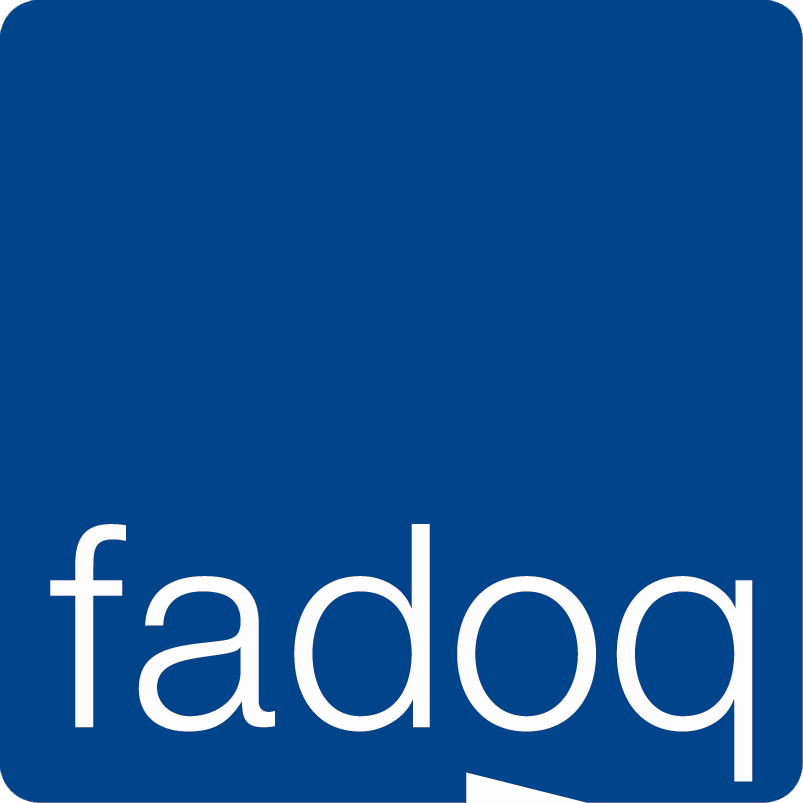 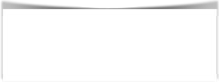 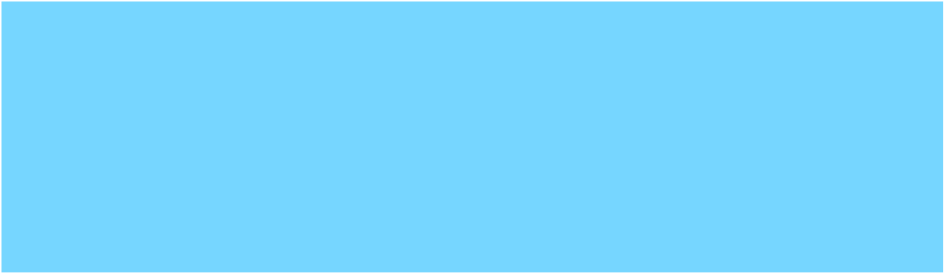 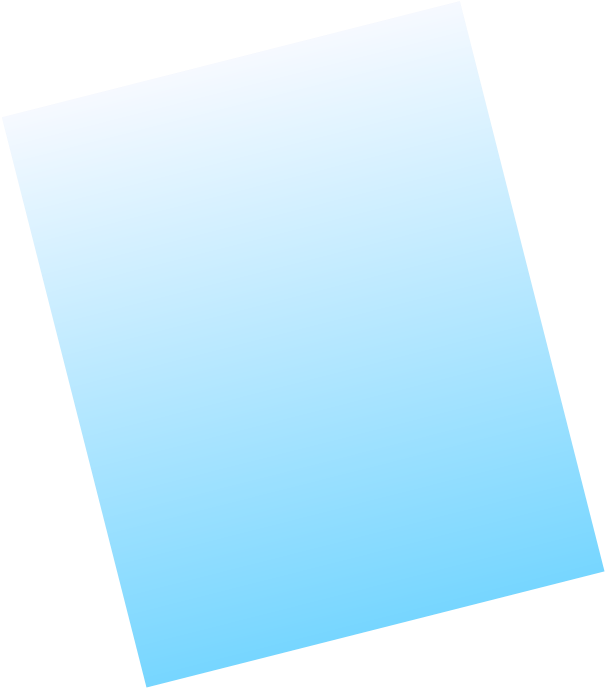 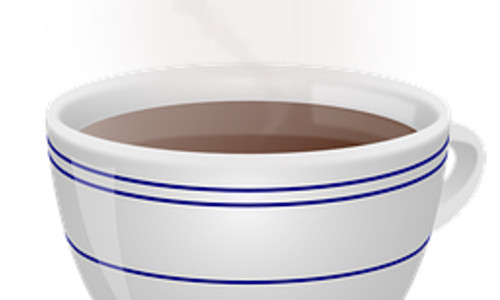 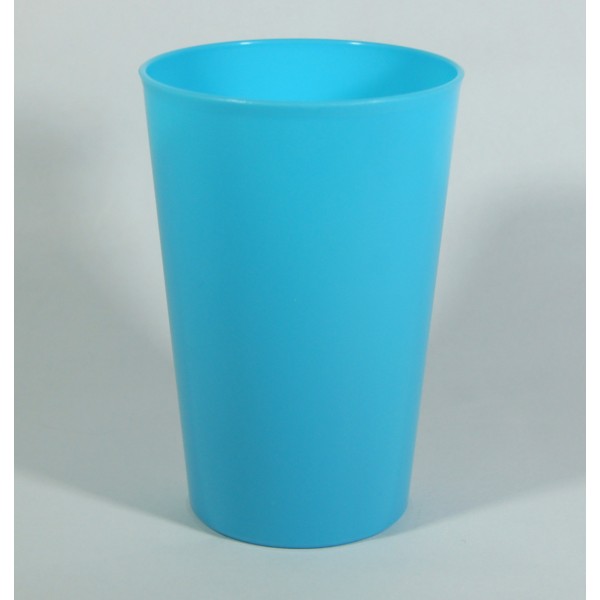 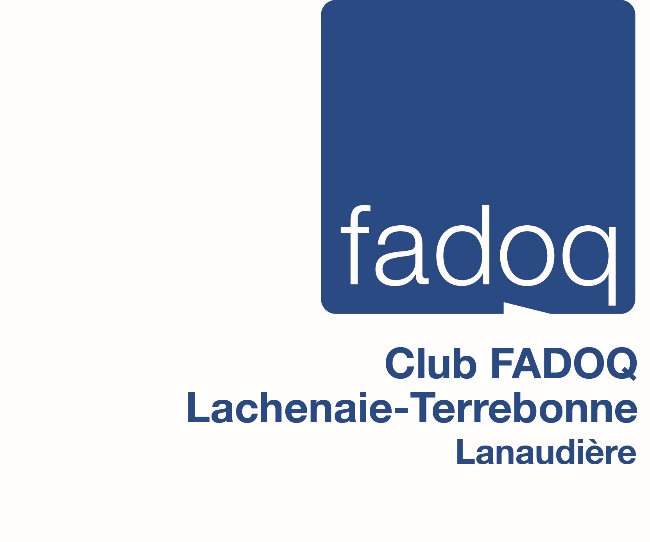 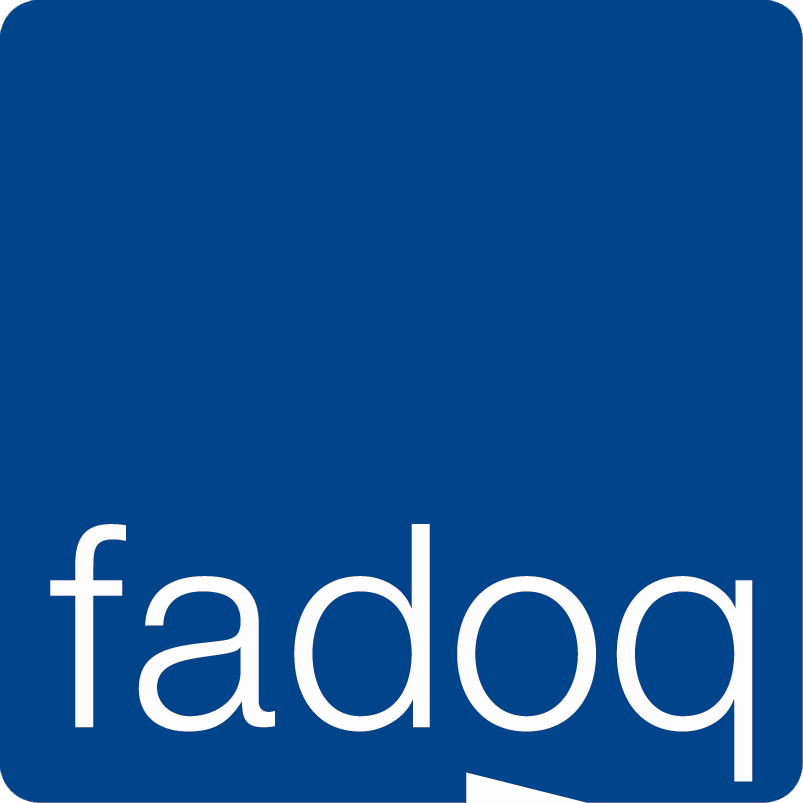 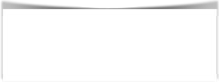 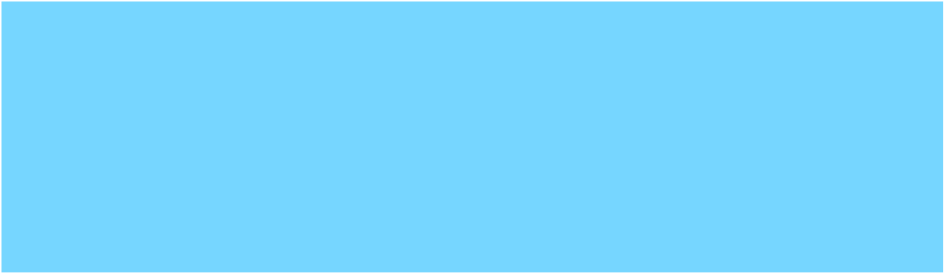 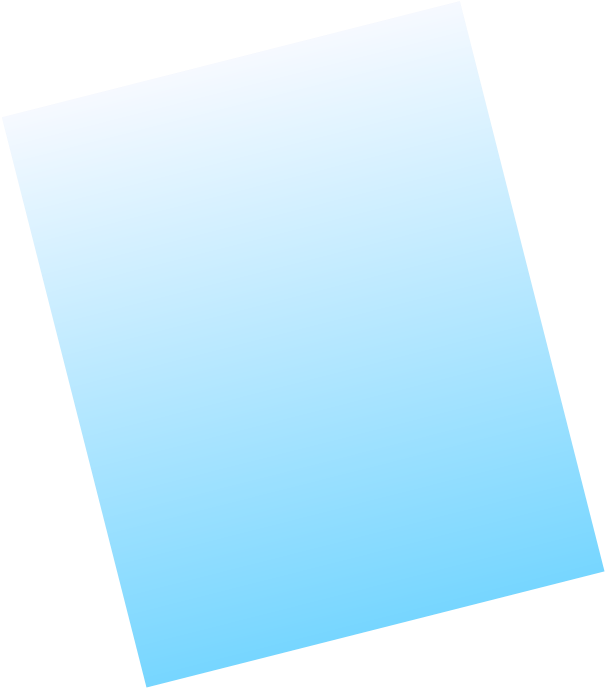 	     •• COURS DE DANSE en ligne••     LUNDI     14 semaines : 13 janvier au 20 avril     Congé : (10 fév.et 13 avril)     Débutant 1 • 12 h 45 à 13 h 45     Débutant 2 • 14 h à 15 h 	     Intermédiaire • 15 h 15 à 16 h 15     - - - - - - - - - - - - - - - - - - - - - - - - - - - - - - - - - - -      27 avril de 13 h à 14 h 30 pour débutant 1 et 2     Pour débutant 2 et intermédiaire de : 14 h 45 à 16 h 30     Responsable : Ginette Beaudoin 450-961-1614     Coût : 14 cours : 50$ / membre ou 5$ / cours membre     Carte de membre exigée ou $10 par cours non-membre
     Endroit : Édifice Léon Martel,                       940 Montée Masson, salle 100 Terrebonne.     Professeure : Lorraine Martel 514-754-5333     •• SOIRÉES DANSANTES ••     SAMEDI • 19 h 30 à 22 h 30      1 fév. 22 fév. 14 mars et 18 avril.        Responsable : Normand Langlois 450-964-5961     Animatrice : Lorraine Martel      Coût : 5$ aux membres et non membres     Endroit : École Bernard Corbin     1747 rue Rochon, Terrebonne SOUPERS
Tous les soupers auront lieu
à l’école Bernard-Corbin, 1747 rue Rochon, Terrebonne 
5$ de rabais sur présentation carte de membre
pour information : Monique Walsh 450-471-7414
SOUPER DU NOUVEL AN
18 janv. • 18 h à 23 h (prix 30$)Animateur : Carl GauthierSOUPER MASQUÉ29 fév.  • 18 h à 23 h (prix 30$)Animateur : Dany Wilson
SOUPER BBQ avec : BASEBALL POCHE,WHIST MILITAIRE ET BINGO11 avril 18 h à 23 h (prix 20$)SOUPER FÊTES DES MÈRES ET DES PÈRES
9 mai • 18 h à 23 h (prix 30$)
Animatrice : Ginette Galarneau•• CONVERSATION ANGLAISE ••           MERCREDI • Débutant 2 : 10 h à 12 h 30Avancé :  13 h à 15 h 3010 semaines (cours 2 h 30) 15 janv. au 18 mars prix : 93.75$ 6 semaines (cours 2 h 30) : 6 mai au 10 juin prix : 56.25$JEUDI • Intermédiaire :  10 h à 12 h 30   10 semaines (cours 2 h 30) 16 janv. au 19 mars prix : 93.75$6 semaines (cours 2 h 30) 7 mai au 11 juin prix : 56.25$Débutant 1 : 13 h à 15 h 3010 semaines (cours 2 h 30) 16 janv. au 19 mars prix : 93.75$  6 semaines (cours 2 h 30) 7 mai au 11 juin prix : 56.25$Endroit : Centre St-Charles, 2951 ch. St-Charles,TerrebonneProfesseure : Maria Godoy Gaviola 514-576-8381      •• ESPAGNOL •• MARDI • 8 h 30 à 11 hCours Débutant 110 semaines (cours 2 h 30) :  14 janvier au 17 mars (93.75$)10 semaines (cours 2 h 30) :7 avril au 9 juin (93.75$) MERCREDI • 8 h 30 à 11 h Cours Intermédiaire10 semaines (cours 2 h 30) : 15 janvier au 18 mars (93.75$)10 semaines (cours 2 h 30) : 8 avril au 10 juin (93.75$)   JEUDI • 13 h à 16 hCours Avancé  10 semaines (cours 3 h) : 16 janvier au 19 mars (112.50$)10 semaines (cours 3 h) : 9 avril au 11 juin (112.50$)VENDREDI •   8 H 30 à 11 hCours Débutant 210 semaines (cours 2 h 30) :17 janvier au 20 mars (93.75$)10 semaines (cours 2 h 30) : 3 avril au 12 juin (93.75$)(Congé férié : 10 avril)Endroit : Centre Angora, salle 1074125 rue d’Argenson, TerrebonneProfesseure : Sandra Badavid  514-629-6302 		INSCRIPTIONS25, 26 et 27 août 2020De 13 h à 16 h2951 ch. Saint-Charles, Terrebonne.(Payable par chèque ou comptant)                   •• MARCHE AMICALE ••LUNDI • 10 h à 11 h JEUDI • 10 h à 11 h Ile des Moulins à TerrebonneResponsable : Élisabeth Grenier 450-492-1499 GRATUIT•• VIACTIVE •• LUNDIDu 6 janvier au 27 avril(Congé férié : 13 avril)De • 9 h 30 à 11 h - GRATUITEndroit : Édifice Léon-Martel940 Montée Masson, Salle 100, TerrebonneMARDI  Du : 7 janvier au 28 avril De • 9 h 30 à 11 h - GRATUITEndroit : Centre Angora, 4125 rue d’Argenson    Terrebonne – salle 200- - - - - - - - - - - - - - - - - - - - - - - -  - - - -5 mai de 9 h à 11 h 30 (Brunch)Centre St-Charles, 2951 Ch. St-Charles Responsables : Claudette Després 450-471-1696                             Louise Deschênes 450-471-7882                                     •• VIACTIVE AU SOL ••                                          VENDREDI • 10 h à 11 h 30                                   Du : 10 janvier au 24 avril(Congé férié : 10 avril)                                                                                           Endroit : Édifice Léon-Martel  940 Montée Masson, Salle 100, TerrebonneGRATUIT- - - - - - - - - - - - - - - - - - - - - - - - - - - - -5 mai de 9 h à 11 h 30 (Brunch)Centre St-Charles, 2951 Ch. St-CharlesResponsable : Claudette Després 450-471-1696 •• BASEBALL POCHE •• MARDI • 13 h à 16 h 19 semaines : 7 janvier au 5 mai12 mai de 11 h 30 à 16 h  Responsable : Nicole Paradis 450-471-6994Endroit : 2951 chemin Saint-Charles, Terrebonne                                •• WHIST MILITAIRE •• MERCREDI • 13 h à 16 h17 semaines : 8 janvier au 29 avril Endroit : Édifice Léon-Martel940 Montée Masson, salle 100, TerrebonneResponsable : Lise De Chantal 450- 964-4363